Муниципальное бюджетное общеобразовательное учреждение «Алгашинская СОШ»                           Проект «Помогите птичкам зимой»                                                                 Выполнила: Яскова Альбина Валериевна                                                                  МБОУ «Алгашинская СОШ»,                                                                  воспитатель дошкольной группы «Теремок»                                             г.  Шумерля 2021Актуальность проекта    Птицы – одна из многочисленных групп животных на Земле, единственные животные, которые имеют перья.Птицы бывают перелётные и оседлые (зимующие в наших краях). Перелётные птицы меняют среду обитания в зимний период, в связи с недостатком корма (улетают в теплые края). Оседлые птицы не покидают те места, на которых они живут, так как могут отыскать себе корм в любое время года. Но птицам приходится трудно зимой: корм засыпает снегом, его очень мало и недостаточно для пропитания, а потому многие птицы не выживают зимой.     Зимнее время – это не только веселые праздники, оживленное катание с горки, отчаянная игра  в снежки, но и крепкие морозы с пронизывающим ветром. Поэтому наша задача – заботиться о братьях наших меньших. Зимующие птицы очень нуждаются в помощи. Дети дошкольного возраста очень любознательны, особенно к природе. На занятиях в дошкольной группе я  рассказала о том, как трудно прокормиться птицам зимой. Что страшнее для птиц зимой холод или голод? Для птиц страшнее голод! Зимой птицам жизненно важно прокормиться. Доступной пищи становится значительно меньше, а потребность в ней возрастает. Птицы не могут достать корм из-под снега, поэтому многие погибают. Надо помогать зимующим птицам, ведь они все лето помогают нам, поедая вредных насекомых. А чтобы их подкармливать, нужны кормушки. Что случится если не помогать птицам зимой?Проблема: Недостаточные представления детей о зимующих птицахЦель: Закрепить представления дошкольников о зимующих птицах, их образе жизни, о связи с окружающей средой, роли человека в жизни птиц.            Задачи: Воспитывать заботливое отношение к птицам, желание помогать в трудных зимних условиях.Расширить кругозор детей о зимующих птицах.Привлечь родителей к помощи птицам зимой.            Тип проекта: информационно-творческий.            Вид проекта: групповойПродолжительность: краткосрочный.Возраст детей: 4-6 летУчастники: Педагог, дети, родители.Этапы и содержание проектаПодготовительный этапОбсуждение цели и задач с детьми и родителями.Обогащение предметно-развивающей среды дошкольной группы по теме проекта.Перспективное планирование проекта.Основной этап Подбор необходимой информации и литературы то теме.Содержание работы в процессе реализации проекта.Изготовление кормушек для птицОтчетный этап 1.  Оформить результаты проекта в виде презентации. 2.  Фото отчет.Ход проекта Подготовительный этапОбсудив цели и задачи проекта мы, совместно с родителями и детьми решили, что помощь зимующим птицам должна оказываться ежегодно, с ноября по апрель.Воспитатель оформила предметно-развивающую среду дошкольной группы  птицами, не только зимующими, но и перелетными, так как выяснилось, что дети плохо запоминают названия птиц.Был составлен перспективный план.Перспективный план образовательной деятельностиРассматривание книг, иллюстраций различных птиц.Беседы с детьми о том, как можно помочь птицам.Лепка птиц из пластилина.Чтение  стихов о птицах.Загадывание загадок о птицах.Подвижные игры «Воробьи и автомобиль», «День-ночь»Чтение и разучивание пословиц и поговорок.Чтение рассказов и сказок о птицах.Наблюдения за птицами.Аппликация «Воробьи в луже»Разгадывание кроссворда. Основной этапПо теме проекта была найдена необходимая информация:Какие птицы зимуют в наших краях.Чем и как надо кормить птиц зимой.Какие кормушки можно сделать.Все шесть месяцев проводилась запланированная работа с детьми.Родители с детьми сделали, повесили и всю зиму подкармливали птиц дома, а воспитатель с детьми ежедневно подкармливала птичек на участке дошкольной группы.Отчетный этапПо результатам работы была оформлена презентация проекта, показана родителям, поставлена на сайт школы.Фото отчет был сделан, в презентацию он вошел  только частично.   Ожидаемый результат.                 - У детей сформирована система знаний о зимующих птицах;                 -  Они проявляют желание помогать птицам в зимние холода;                 - Дети знают, чем и как можно подкармливать птиц.Наши наблюдения показали:- в ясные дни птиц прилетало гораздо больше, чем в непогожие;- утром и днём птицы тоже посещали кормушки;- чаще всего кормушки посещали воробьи и синицы;- вороны и сороки самые редкие гости на кормушке.Заключение.В наших краях много видов различных птиц. Это многочисленное пернатое население. Большую пользу приносят оседлые насекомоядные птицы – они круглый год заняты полезным делом: летом уничтожают взрослых вредных насекомых и их личинок, а зимой куколок и яйца. Весной на помощь к нашим постоянным пернатым с юга прилетают целые армии перелётных птиц. И сразу начинают истреблять вредных насекомых лесов, полей, садов и огородов. Осенью перелётные птицы покидают нас, остаются зимовать только оседлые. Холода и стужи они не боятся, но от зимнего голода многие гибнут, особенно молодые. За короткий зимний день птицы не успевают раздобыть себе достаточно корма. Особенно после оттепели, когда наступают сильные морозы, и всё покрывается ледяной коркой, ведь тепло в теле птицы появляется от съеденного корма.Чтобы помочь зимующим у нас птицам, необходимо подкармливать их в течение всей зимы и ранней весны, устраивать зимние кормушки. В кормушки можно класть хлебные крошки, различные крупы. Поможем нашим пернатым друзьям!Вывод.Мы изучили проблему выживания птиц в зимний период. Одной из неблагоприятных причин является недостаточное количество корма зимой. В связи с этим мы предлагаем каждому человеку принять участие в нашем проекте и подкармливать птиц зимой. Ежегодно продолжать развешивать кормушки и кормить птиц. Также можно сделать «печенья» для птиц и вывешивать на ветках деревьев.Использованная литература Н. Е. Васюкова, Н. М. Родина. Комплексное планирование образовательной деятельности с детьми 4-5 лет. – М.: ТЦ Сфера, 2015. Л. И. Грехова. В союзе с природой. – М.: ЦГЛ, Ставрополь; Сервисшкола, 2003.Т. А. Шорыгина. 500 загадок, считалок для детей.  – М.: ТЦ Сфера, 2019.Т. А. Шорыгина. Понятные сказки. Беседы с детьми об игрушках, растениях и животных. – М.: ТЦ Сфера, 2017.С. В. Вохринцева. Познавательно-речевое развитие детей. Перелетные птицы. Екатеринбург. Издательство «Страна Фантазий». 2012Интернет-ресурсы: Маам.ПриложениеИнформация о птицах.Чтобы больше узнать о тех птицах, которые зимуют рядом с нами, мы собрали о них информацию: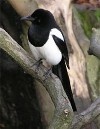 Сорока – вид птицы семейства вороновых. Длина тела 45 – 47 см, масса 160 – 260 г. Длинный ступенчатый хвост, короткие и широкие крылья. Контрастная чёрно – белая окраска. Окраска оперения головы, шеи, спины чёрная с сильным металлическим блеском, брюшная сторона, плечи и пятна на крыльях белые. Сорока активно осваивает городские территории. Сороки ведут оседлый образ жизни, в зимнее время совершают небольшие местные кочёвки. Лишь из самых северных районов сороки осенью перемещаются к югу. Сорока – всеядная птица. Большое место в кормовом рационе занимают насекомые, в том числе и такие вредные, как хрущи, долгоносики, клопы – черепахи, пилильщики, саранчовые, колорадские жуки и т. д. Поедает мышевидных грызунов, птичьи яйца и птенцов. Из кормов растительного происхождения использует семена культурных злаков, подсолнечника, тыквы, дыни, арбуза, различных сорняков.«Сорока – белобока» - самое дружеское прозвище этой птицы. А то ведь и трещотка она, и сплетница, и воровка, и даже разбойница.С приближением весны сороки покидают места зимовок, направляясь в районы гнездования.Ворон. Голос ворона узнает каждый. Сам ворон сидит где-нибудь на высоком – высоком дереве и смотрит вокруг. Вороны – одиночки и редко можно увидеть группу из шести и более птиц. Ворон очень гордится своими глянцевыми перьями да крепким клювом. Вот и держится он важно, вышагивает по земле словно князь какой, а полёт его красив и плавен. А вот по отношении еды ворон не привередлив. Он ест буквально всё, что ему на глаза попадётся: и плоды, и семена, и насекомых, и улиток с червями, и даже мелких животных и птиц. Ведь ворон – это пернатый хищник.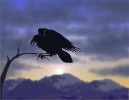 Серая ворона. Наверное, слово «проворонить» появилось благодаря И. А. Крылову. В его знаменитой басне ворона, поддавшись на лесть лисицы, «каркнула во всё воронье горло» и потеряла сыр. Иными словами, проворонила его. Однако там басенная ворона была исключением из правил – слишком глупа. Или за эти 2 века вороны сильно изменились, современных ворон просто так не проведёшь. Напротив, они сами сейчас проведут кого угодно.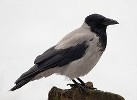 Вороны, как и вороны, интеллектуальны, они по сообразительности стоят на одной из верхних ступенек в птичьем царстве, об их уме рассказывают чудеса.Синицы, подсемейство птиц семейства синицевых. 48 видов.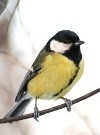 Легко представить себе, что птицы получили свои имена за цвет перьев. Синицы – значит синие? На самом деле в оперении этих птиц синих тонов нет совсем. А почему тогда синицы? Птицы издают довольно громкий мелодичный посвист: «Сии – сии». А в солнечный мартовский денёк можно услышать и «си – ни – ца» - как бы представляется птаха. Ну, раз сама себя называет, стоит ли людям спорить? У синиц тонкий клюв, у основания густые короткие щетинки. Оперение густое, пушистое.Синицы питаются мелкими беспозвоночными, семенами, ягодами. Одни из основных истребителей вредных насекомых. Желательно привлекать синиц в сады, развешивать им искусственные гнездовья, подкармливать их зимой (сало для подкормки должно быть несолёным).Сизые голуби живут не только в городах, где превратились фактически в нахлебников человека и почти утратили свои природные качества – быстроту, стремительность полёта, жизнестойкость. Дикие сизые голуби обычно живут на скалах, в ущельях, а там, где нет скал и ущелий, - в глубоких оврагах, на крутых обрывах. Там же живут и их близкие родственники – скалистые голуби, очень похожие на сизарей. Есть и лесные голуби, значительно отличающиеся от знакомых нам птиц. Самый крупный из лесных голубей – витютень или вяхирь. Весит он более 600 г. Эта типичная птица предпочитает густые заросли, держится в кронах деревьев. Она осторожна, но выдаёт себя криком. Правда, иногда кормится на поле.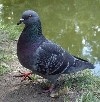 Воробей – удивительная птица, и везде он одинаков – на севере Норвегии и на Азорских островах: юркий плут, воришка, забияка, драчун, сплетник и первейший нахал. Проведёт он всю зиму нахохлившись в глубине густой ели, питаясь тем, что найдёт на дороге, а чуть весна, лезет в чужое гнездо, что поближе к дому, - в скворечье или ласточкино. А выгоняют его – он как будто ни при чём.  Некоторые воробьи приносят вред человеку, нападая на посевы подсолнечника, конопли и других семян, а другие, наоборот, спасают города от вредных насекомых.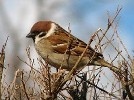 Воробьи отважно защищают свои гнёзда от других птиц. Они хорошие родители, добывают еду для своих птенцов и в жару, и в холод.Прекрасно работает воробьиное бюро погоды. В хорошую погоду птицы подвижны, драчливы. Перед дождём воробьи становятся вялыми, сидят нахохлившись, купаются в земле; если они зачирикают в продолжительное ненастье – можно ждать тёплой погоды.Снегирь – очень красивая птичка с красной грудкой, чуть больше воробья. Снегирь – наш зимний гость. Появляются снегири с первым снегом. За это и прозвали снегиря снегирём. Снегири питаются семенами растений и ягодами.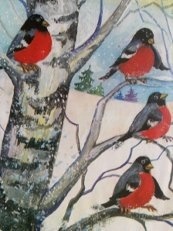 Это поползень. Птица величиной с воробья. Сверху серая, снизу белая. Хвост короткий и широкий. У него большие цепкие когти, которыми он цепко держится за кору. Птицу назвали поползень, потому что она передвигается, прижимаясь к стволу. Питается семенами клёна и орехами.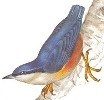 Чем подкармливать птицКак подкармливать птицКормушку лучше делать простую.Повесить в спокойном для птиц месте.Следить, чтобы корм был постоянно.Кормушку держать в чистоте.Следить, чтобы в кормушке не было снега.Помнить, что можно, а что нельзя давать птицам.Информация о видах кормушек   Кормушка - «сооружение» нехитрое! Она может быть сделана буквально из всего, что попадается под руку. Сделать кормушку своими руками с помощью взрослого совсем не трудно и служить она будет не один сезон.    Кормушка-гирлянда — это нанизанный на нитку или проволоку корм (арахис, батон, кусочки сала). Проволока предпочтительнее, так как позволяет придать кормушке практически любую форму (скажем, в виде сердечка). Такие кормушки могут стать стильным украшением сада или балкона.    Кормушка-мешок. Положи корм в сетку из-под овощей ( в таких частенько продают чеснок)   и завяжи сверху бант для красоты. Готово!    Кормушка из большой пластиковой бутылки. Прорежь в бутылке два «окошка» так, чтобы птица могла спокойно влететь и вылететь. А верху к горлышку привяжите веревку, за которую кормушку можно будет повесить.   Кормушку можно сделать из двух небольших кусков фанеры, четырёх брусков и четырёх реек. К брускам сначала крепят дно и крышу, затем – рейки по периметру кормушки. Такие рейки (бортики) необходимы, чтобы порывы ветра не сдували корм. А крыша в самодельной кормушке – элемент обязательный, она защищает пшено, семечки, крошки от дождя и снега. По углам крыши сверлят отверстия и протягивают через них верёвку, при помощи которой кормушка будет подвешиваться.
Способы крепления «птичьей столовой» разные. Кормушку можно повесить на ветку дерева или закрепить на стене дома. Главное, выбрать такое место, чтобы оно было закрыто от ветра и недоступно для кошек.Кроссворд «Угадай загадку»Кар-кар-кар! Кар-кар-кар! –Вот и весь репертуар,Оглашает крону кленаСвоим пением …(ворона).Птичка-невеличка ножки имеет,А ходить не умеет.Хочет сделать шажок – получается прыжок (воробей).Непоседа пестрая, птица длиннохвостая,Птица говорливая, самая болтливая.Вещунья белобока, а зовут ее …(сорока)Только я могу, признаться,И в жару, и в пургуПо стволам передвигатьсяГоловою вниз могу (поползень).Эти птички с хохолкомИ красивые притом,На рябину прилетели.Птички эти – …(свиристели).Спинкою зеленовата,Животиком желтовата,Черненькая шапочкаИ полоска шарфика (синичка).Зимой на ветках яблоки!Скорей их собери!Но вдруг – вспорхнули яблоки,Ведь это … (снегири).Какие птицы ночуют, зарывшись в снег? (тетерев)Всю ночь летает – мышей добывает,А станет светло – спать летит в дупло (сова).Не страшны ему метелиГнезда вьет зимой на ели, Крик его отрывист, прост,Кривоносый красный … (клест)Кто в беретке ярко-красной,В черной курточке атласной?На меня он не глядит,Все стучит, стучит, стучит (дятел).Посмотрите на балкон:Он с утра воркует тут.Эта птица – почтальон,Пролетит любой маршрут (голубь).можнонельзяНежареные и несоленые семена подсолнечника, тыквы, арбуза, дыниЖареное и соленое (семечки, сало…)Просо, овес, льняное и конопляное семяПрогорклое зерноСемена трав и сорняковИспорченную пищуШишки хвойных деревьевПшеноАрахис нежареный и несоленыйЧерный хлебФрукты и ягоды (свежие кусочками, сушеные)Несоленое свиное салоТворог средней жирности, смешанный с белыми панировочными сухарямиНатертое яйцо (сваренное вкрутую)Мучные черви1.1.1.1.1.1.1.1.2.3.4.6.6.7.8.7.8.7.8.7.8.9.10.11.12.